Función pública que realiza el área de Ce- Mujer 2015-2018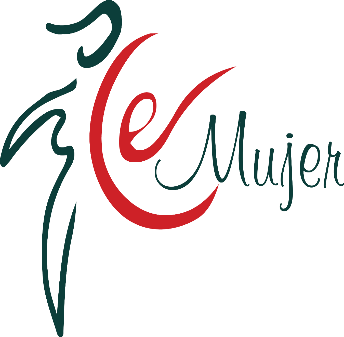 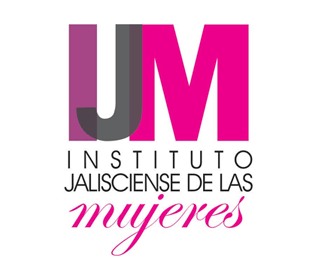 INSTITUTO CE-MUJER MASCOTAEl Instituto CE MUJER del municipio de Mascota Jalisco, en conjunto con diversas Instituciones del Estado, así como del Gobierno Federal trabaja para promover, elaborar y ejecutar políticas públicas a favor de las mujeres para poder atender las diversas problemáticas que enfrentamos, como el combate a la violencia dentro del seno familiar propiciando y fomentando el liderazgo de las mujeres en diversos campos, tener empleos dignos y bien remunerados, favorecer la igualdad y equidad entre hombres y mujeres, retomando nuestro derechos a la educación, a la participación política, a la salud, a la información etcétera, obteniendo así una mejor calidad de vida.MISION: Somos una instancia o  área que se ocupa de las diferentes necesidades de las mujeres como principal objetivo y al igual que los hombres del municipio y sus localidades apoyando a la sensibilización de la igualdad del genero y erradicando todo tipo de violencia, ofreciendo capacitaciones, platicas prematrimoniales, canalizaciones, en distintas áreas, asi  como también apoyo psicológico, trabajo social, jurídico, entre otros.Visión: Ser una instancia de la mujer de solido liderazgo, construida por los y las ciudadanas del municipio de Mascota Jalisco, que genera y promueve cambios estructurales en todo ámbito social y para lograr una convivencia democrática y equitativa.METAS:Que las autoridades municipales continúen dispuestos a seguir impulsando los proyectos de la Instancia Municipal de la Mujer. Y que el Instituto Jalisciense de las mujeres siga en coordinación con el ayuntamiento para un mejor fortalecimiento de nuestro programa.Seguir asesorando y/o canalizando a las personas dependiendo de la problemática, para poder llegar a una posible solución.OBJETIVOS DE LA INSTANCIA MUNICIPAL DE LA MUJER:GENERAL:Es impulsar el ejercicio pleno de los derechos humanos de las mujeres en nuestro municipio, mediante el desarrollo de una cultura de igualdad y equidad libre de violencia y discriminación. Seguir gestionando a través del Instituto Jalisciense de las mujeres, sedesol y diversos programas para bajar apoyos, en  la igualdad de los diferentes ámbitos a los que se tiene derechos.ESPECIFICOS:Una de las principales estrategias que se planteas para lograr este propósito es la difusión, sensibilización y capacitación del tema con políticas públicas, con perspectiva de género, pues solo mediante el equilibrio de mujeres y hombres, la igualdad jurídica , de oportunidades se obtendrán resultados tangibles, en el cual se pueden abrir espacios de participación para las mujeres e impulsar su incorporación en la toma de decisiones en los diversos sectores políticos, sociales, económicos y culturales. Y así poder brindar a que nuestro municipio, goce de una mayor atención, información clara y precisa en cuanto a esta área corresponde.FUNDAMENTO LEGAL DE LA INSTANCIA MUNICIPAL DE LA MUJER.Constitución Política de los Estados Unidos mexicanos (CPEUM).Ley general de acceso de las mujeres a una vida libre de violencia.Ley del Instituto Nacional de las Mujeres.Reglamento de la instancia de la mujer de Mascota Jalisco.LEYES ESTATALES:Código Civil.Código penal.Ley para la prevención y atención de la violencia intrafamiliar en el estado de Jalisco.Ley estatal para la igualdad entre mujeres y hombres.Ley de acceso de las mujeres a una vida libre de violencia del Estado de Jalisco.Ley del Instituto Jalisciense de las mujeresReglamento de la ley de acceso de las mujeres a una vida libre de violencia del estado de Jalisco.Armonización de leyes y casos relevantes.Código Federal de Instituciones y Procedimientos Electorales COFIPE                             Constancia de Platicas prematrimoniales:Los cursos prematrimoniales con los apartados de igualdad de género y prevención de violencia intrafamiliar, de acuerdo al art 267-Bis de la Ley de acceso de las mujeres a una vida libre de violencia del Estado de Jalisco.FUNCIONES DEL AREA DE CE- MUJER MUNICIPAL:Planear, organizar y coordinar el funcionamientode la ejecución de los programas sociales deapoyo a la mujer de índole estatal, federal yMunicipal.Promover a la ciudadanía de Mascota Jalisco para los programas de apoyo a la mujer.Establecer vínculos con otras direcciones para la coordinación y operación de eventos de los programas sociales.Evaluar el impacto social y el desarrollo de los programas sociales de apoyo a la.RECURSOS HUMANOS:RECURSOS FINANCIEROS: ENCARGADA:C. Luz Isela López RamosEncargada del Área de Ce- Mujer de Mascota Jalisco.Administración: 2015-2018PARTIDADESCRIPCIÓN113Sueldos base al personal permanente211Materiales, útiles y equipos menores de oficina212Materiales y útiles de impresión y reproducción215Material impreso e información digital217Materiales y útiles de enseñanza221Productos alimenticios para personas223Utensilios para el servicio de alimentación244Madera y productos de madera261Combustibles, lubricantes y aditivos274Productos textiles334Servicios de capacitación372Pasajes terrestres375Viáticos en el país382Gastos de orden  social y cultural383Congresos y convenciones511Muebles de oficina y estantería 591Software132Primas de vacaciones, dominical y gratificación de fin de año